中華智慧運輸協會2016年年會暨智慧運輸應用研討會本會訂於2016年11月4日(星期五)上午9時假財團法人張榮發基金會會議中心舉辦「中華智慧運輸協會2016年年會暨智慧運輸應用研討會」，大會主題：科技服務展新意•智慧運輸創新局，敬請撥冗參加。年會晚宴於上海鄉村仁愛店舉行，並有摸彩活動，歡迎本會會員、中央及地方交通主管機關與業界先進踴躍與會及蒞臨指導。指導單位：交通部主辦單位：社團法人中華智慧運輸協會（ITS Taiwan）協辦單位：台灣大學先進公共運輸研究中心地    點：財團法人張榮發基金會會議中心1101、801、802、803會議室（台北市中正區中山南路11號11樓、8樓）時    間：2016年11月4日(星期五) 上午09:00~21:00大會議程：(邀請之專家代表名單並非定案，將視出席狀況變動) ※以上議程，本協會保留變更之權利。報名及贊助辦法：歡迎本會會員提供贊助，本會提供展覽展示桌、免費報名名額、會議資料手冊A4廣告頁(敬請於10月21日星期五前提供廣告頁印刷檔)及列名贊助等回饋方案，有興趣之會員，請與本會宋民齡小姐聯繫。報名費用：會員每人新台幣1,200元(含晚宴，不含晚宴700元)，會員報名人數依照會員等級計算；非會員1,500元(含晚宴，不含晚宴1,000元)，學生800元(含晚宴、不含晚宴300元)，歡迎會員及各界先進鼓勵所屬參與盛會，名額有限，敬請盡速報名。報名請至https://goo.gl/7iMxMW線上報名或將下列報名表填妥後於2016年10月28日(星期五)前以傳真方式(02-23643101)或以電子郵件方式回覆its@its-taiwan.org.tw，以便本會後續籌備工作。本活動提供技師換證訓練積分。報名費用請匯至本會帳戶，銀行：國泰世華銀行古亭分行(銀行代號013)、帳號：030-50-116271-6、戶名：社團法人中華智慧運輸協會(匯款手續完成後，請將匯款單連同報名回函傳真至本會，FAX：02-23643101)。完成報名程序後，本會將以電子郵件回覆，未接到確認郵件者請來電洽詢。洽詢專線02-23643100-11，宋民齡 小姐，its@its-taiwan.org.tw。會場位置圖及交通資訊：Google map：http://goo.gl/dYB7j6 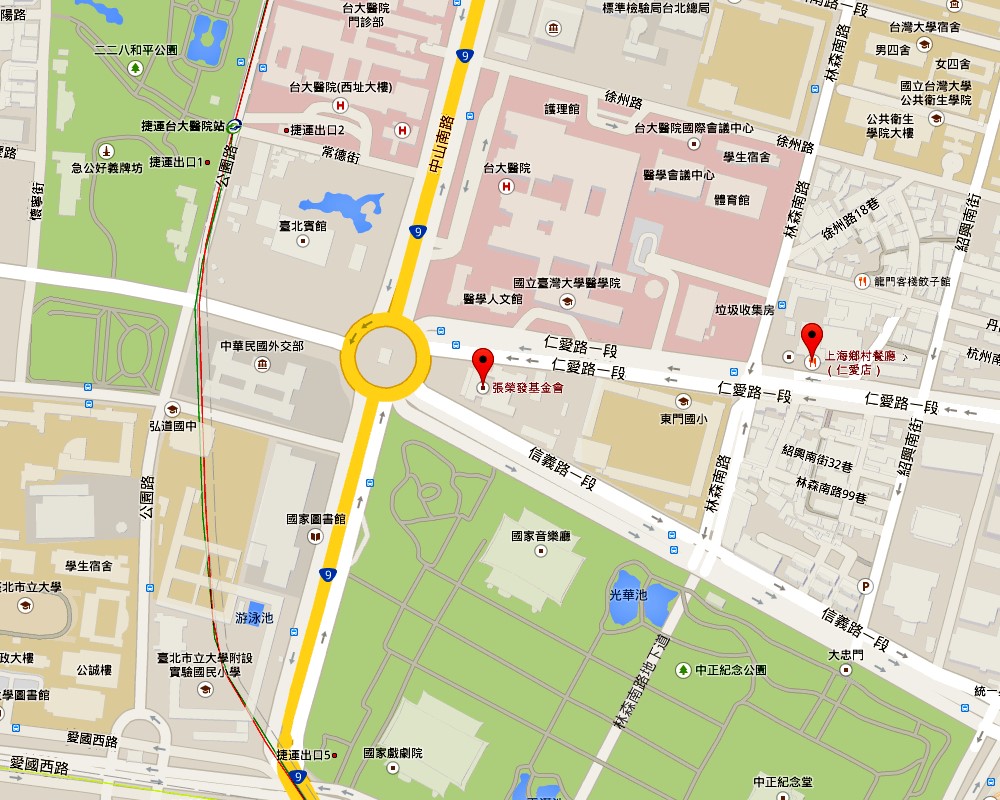 財團法人張榮發基金會會議中心地址：台北市中正區中山南路11號【大眾運輸】捷運：捷運淡水線新店線至「臺大醫院」站2號出口下車，步行約5分鐘。捷運淡水線新店線至「中正紀念堂」站5號出口下車，步行約15分鐘。公車：搭乘214、245、261、263、270、37、621、630、651公車，於「仁愛中山站」下車搭乘214、214直達車、245、249、261、263、270、37、621、630、651公車於「仁愛林森路口站」下車。搭乘0東、20、204、22、237、38、670信義試辦公車，於「信義林森路口站」下車。搭乘15區間車、15萬美線、208高架線、208基河二期國宅線公車，於「景福門站」下車。【開車】可停放會議中心地下停車場(收費每小時 30 元) 。上海鄉村仁愛店地址：台北市中正區仁愛路一段17號B1中華智慧運輸協會2016年年會暨智慧運輸應用研討會~ 會員報名表回函 ~FAX To：02-2364-3101 或 E-mail：its@its-taiwan.org.tw~ 非會員報名表回函 ~FAX To：02-2364-3101 或 E-mail：its@its-taiwan.org.tw※超過一人報名，請自行複印使用。社團法人中華智慧運輸協會第9屆第3次會員大會出席委託書    本人               因另有要事，不克出席「第9屆第3次會員大會」，茲委託             代理本人出席，並行使本次大會中會員之任何權利義務。   此致   社團法人中華智慧運輸協會                       委 託 人：______________(簽章)                       受委託人：______________(簽章)                     中華民國 105 年   月    日注意事項：每一會員僅能接受其他會員一人之委託。請持本委託書於開會時向報到處報到。本表僅供參考，會員若自行開具「委託書」亦屬有效。社團法人中華智慧運輸協會第9屆第3次會員大會 提案單注意事項：1.出席調查表及提案單請於105年10月28日(星期五)前回覆本會。2.聯絡人：宋民齡秘書  電話：(02)23643100-11  傳真：(02)23643101時間議程議程議程議程08:30~09:00報到報到報到1101會議室09:00~09:30開幕致詞Welcome Address張永昌理事長、交通部賀陳旦部長(邀請中)、經濟部沈榮津次長(邀請中)開幕致詞Welcome Address張永昌理事長、交通部賀陳旦部長(邀請中)、經濟部沈榮津次長(邀請中)開幕致詞Welcome Address張永昌理事長、交通部賀陳旦部長(邀請中)、經濟部沈榮津次長(邀請中)1101會議室09:30~09:50公共運輸整合資訊流通服務平台開台儀式公共運輸整合資訊流通服務平台開台儀式公共運輸整合資訊流通服務平台開台儀式1101會議室09:50~10:302016年智慧運輸獎項頒獎2016年智慧運輸獎項頒獎2016年智慧運輸獎項頒獎1101會議室10:30~11:10(40mins)專題演講Keynote SpeechMr. Andrew Chow, President, ITS Singapore專題演講Keynote SpeechMr. Andrew Chow, President, ITS Singapore專題演講Keynote SpeechMr. Andrew Chow, President, ITS Singapore1101會議室11:10~11:30休息休息休息1101會議室11:30~12:30第九屆第三次會員大會第九屆第三次會員大會第九屆第三次會員大會1101會議室12:30~13:30午餐午餐午餐8樓810多功能區13:30~15:20(110mins)801會議室802會議室803會議室803會議室13:30~15:20(110mins)公共運輸資訊創新服務主持人：交通部王穆衡主任主講人：交通部觀光局周永暉局長桃園市交通局高邦基局長桃竹苗區域運輸研究發展中心蘇昭銘主任台灣高鐵公司景翊科技陳奕廷總經理華電聯網呂元宏副總經理停車大聲公余致緯執行長智慧生態綠色交通主持人：浩通國際濮大威董事長主講人：高雄市政府交通局臺北市交通局陳學台副局長臺南市交通局林炎成副局長車輛中心高銘汶經理與談人：新北市交通局鍾鳴時副局長中華電信王景弘博士軌道服務智慧化主持人：淡江大學陶治中教授主講人：台灣高鐵公司任以永主任台灣鐵路管理局朱來順主秘高雄捷運公司林誌銘處長香港城市大學Prof. S.M. Lo與談人：路政司林繼國司長成功大學鄭永祥教授中興顧問社鍾志成博士台北捷運公司趙孟成處長軌道服務智慧化主持人：淡江大學陶治中教授主講人：台灣高鐵公司任以永主任台灣鐵路管理局朱來順主秘高雄捷運公司林誌銘處長香港城市大學Prof. S.M. Lo與談人：路政司林繼國司長成功大學鄭永祥教授中興顧問社鍾志成博士台北捷運公司趙孟成處長15:20~15:40BreakBreakBreakBreak15:40~17:30(110mins)801會議室交通部2017~2020智慧運輸推動計畫801會議室交通部2017~2020智慧運輸推動計畫801會議室交通部2017~2020智慧運輸推動計畫801會議室交通部2017~2020智慧運輸推動計畫15:40~17:30(110mins)主持人：台灣大學張學孔教授主講人：交通部科技顧問室王穆衡主任與談人：經濟部長官(邀請中)、中興顧問孫以濬顧問、淡江大學張勝雄教授、中華大學林祥生教授主持人：台灣大學張學孔教授主講人：交通部科技顧問室王穆衡主任與談人：經濟部長官(邀請中)、中興顧問孫以濬顧問、淡江大學張勝雄教授、中華大學林祥生教授主持人：台灣大學張學孔教授主講人：交通部科技顧問室王穆衡主任與談人：經濟部長官(邀請中)、中興顧問孫以濬顧問、淡江大學張勝雄教授、中華大學林祥生教授主持人：台灣大學張學孔教授主講人：交通部科技顧問室王穆衡主任與談人：經濟部長官(邀請中)、中興顧問孫以濬顧問、淡江大學張勝雄教授、中華大學林祥生教授18:00~晚宴及摸彩活動(上海鄉村餐廳仁愛店，台北市仁愛路1段17號B1)晚宴及摸彩活動(上海鄉村餐廳仁愛店，台北市仁愛路1段17號B1)晚宴及摸彩活動(上海鄉村餐廳仁愛店，台北市仁愛路1段17號B1)晚宴及摸彩活動(上海鄉村餐廳仁愛店，台北市仁愛路1段17號B1)大會時間：105年11月4日 (星期五) 上午9時大會地點：財團法人張榮發基金會會議中心會員代表：«會員代表» «職稱»（«會員編號»）□ 本人親自出席年會暨應用研討會□ 本人將委託他人出席(出席時將攜委託書正本辦理報到)午  餐：□ 葷食    □ 素食   □ 不用餐晚  餐：□ 葷食    □ 素食   □ 不用餐報名費：□ 新台幣 1,200元(含晚宴)□ 新台幣  700元(不含晚宴)發票抬頭、統編：                                                         是否有意願提供贊助：□ 是，金額：                      □ 否□ 申請技師換證訓練積分，請填身分證字號：              □ 本人不克出席會員代表簽章：                     報名項目報名項目報名項目報名項目□非會員，新台幣1,500元(含晚宴)□非會員，新台幣1,000元(不含晚宴)□非會員，新台幣1,500元(含晚宴)□非會員，新台幣1,000元(不含晚宴)□學生，新台幣800元(含晚宴)□學生，新台幣300元(不含晚宴)□學生，新台幣800元(含晚宴)□學生，新台幣300元(不含晚宴)參 加 者 報 名 資 料參 加 者 報 名 資 料參 加 者 報 名 資 料參 加 者 報 名 資 料任職單位(發票抬頭、統一編號)通訊地址中文姓名職稱電話傳真行動電話E-mail身分證字號(需積分認證者填寫)餐食需求午餐：□葷食 □素食 □不用餐晚宴：□葷食 □素食(有報名晚宴者須填)案     由說     明辦     法辦     法